Vegan Eggplant parm Adapted fromProcess # 2 – Same Day ServiceYIELD: 								100 ServingsHACCP - Standard Operating Procedure - Use hand washing procedures before starting recipe.Preparation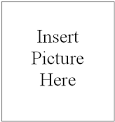 1.   Use standard breading procedure2.  Dust eggplant in flour (add tony cachere’s)3. Dip in soymilk4. Roll and cover well with panko, repeat till all eggplant has 3 coatings5. Deep fry, taste and sprinkle with salt if desired6. Serve with marinara and vegan mozzrella if desiredHACCP Critical Control Point: Heat to a temperature of 140°F for 15 seconds.HACCP Critical Control Point: Hold at internal temperature of 135°F or above.HACCP Critical Control Point: Reheat leftover produce to 165°F or higher; reheat product only once.Serving Information.Nutrition Information *From USDA Nutrient DatabaseCalories:  Total Fat:   Saturated Fat:   Carbohydrate:  Protein:   Sodium: Vitamin A:     Vitamin C:   Calcium:   Iron:   Folic Acid		IngredientsWeightMeasureWeightMeasureEggplant( peel and slice round)(, soak in water and salt for 15 minutes)200 slicesAll-Purpose10poundsPanko5poundSoy Milk2Gal..Cajun seasoning (Tony Cachere’s)               1 cupOil for frying35pound